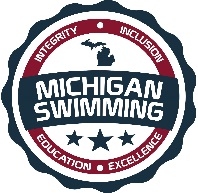 Integrity, Inclusion, Education, Excellence10th Annual Arctic BlastHosted By: South Lyon AquaticsJanuary 21-23, 2022Sanction – This meet is sanctioned by Michigan Swimming, Inc. (MS), as a timed final meet on behalf of USA Swimming (USA-S), Sanction Number  MI2122054 and MITT2122054 . MS or USA-S may revoke this sanction at any time in response to the COVID-19 pandemic.It is understood and agreed that USA Swimming shall be free and held harmless from any liabilities or claims for damages arising by reason of injuries, including exposure to or infected with COVID-19 which may result in illness, personal injury, permanent disability, and/or death, to anyone during the conduct of the event.It is further understood and agrees that Michigan Swimming, Inc. shall be free and held harmless from any liabilities or claims for damages arising by reason of injuries, including exposure to or infected with COVID-19 which may result in illness, personal injury, permanent disability, and/or death, to anyone during the conduct of the event.An inherent risk of exposure to COVID-19 exists in any public place where people are present. COVID-19 is an extremely contagious disease that can lead to severe illness and death. According to the Centers for Disease Control and Prevention, senior citizens and individuals with underlying medical conditions are especially vulnerable. USA Swimming, Inc., cannot prevent you (or your child(ren)) from becoming exposed to, contracting, or spreading COVID-19 while participating in USA Swimming sanctioned events. It is not possible to prevent against the presence of the disease. Therefore, if you choose to participate in a USA Swimming sanctioned event, you may be exposing yourself to and/or increasing your risk of contracting or spreading COVID-19. BY ATTENDING OR PARTICIPATING IN THIS COMPETITION, YOU VOLUNTARILY ASSUME ALL RISKS ASSOCIATED WITH EXPOSURE TO COVID-19 AND FOREVER RELEASE AND HOLD HARMLESS USA SWIMMING, MICHIGAN SWIMMING, AND South Lyon East HS AND EACH OF THEIR OFFICERS, DIRECTORS, AGENTS, EMPLOYEES OR OTHER REPRESENTATIVES FROM ANY LIABILITY OR CLAIMS INCLUDING FOR PERSONAL INJURIES, DEATH, DISEASE OR PROPERTY LOSSES, OR ANY OTHER LOSS, INCLUDING BUT NOT LIMITED TO CLAIMS OF NEGLIGENCE AND GIVE UP ANY CLAIMS YOU MAY HAVE TO SEEK DAMAGES, WHETHER KNOWN OR UNKNOWN, FORESEEN OR UNFORESEEN, IN CONNECTION WITH EXPOSURE, INFECTION, AND/OR SPREAD OF COVID-19 RELATED TO PARTICIPATION IN THIS COMPETITION.You acknowledge the contagious nature of COVID-19 and voluntarily assume the risk that your family, including child(ren), may be exposed to or infected by COVID-19 while on site at the pool or facility and that such exposure or infection may result in the personal injury, illness, permanent disability and death.  You understand that the risk of becoming exposed to or infected by COVID-19 at the pool or facility may result from the actions, omissions, or negligence of myself and others, including but not limited to employees, volunteers and program participants and their families. South Lyon Aquatics will include the above information in meet announcements, heat sheets and posted around the pool facility.COVID-19 Procedures/Requirements All athletes, coaches, officials, clubs, spectators, and other individuals participating in this meet or seeking ingress into the facility in which this meet is conducted will abide by (1) all federal, state, and local laws, orders, administrative rules, and guidelines; (2) all protocols outlined in the COVID-19 LSC Supplemental Sanction Requirements documents for this meet; and (3) all COVID-19 preparedness plans for the relevant facility. Failure to maintain strict compliance with all COVID-19 procedures and protocols will result in disciplinary action by the Michigan Swimming, Inc. Board of Directors, including, but not limited to, fines, suspension of certain membership privileges, or referral to the USA Swimming National Board of Review with a recommendation to terminate a member’s membership in Michigan Swimming and USA Swimming.Minor Athlete Abuse Prevention Policy AcknowledgementAll applicable adults participating in or associated with this meet acknowledge that they are subject to the provisions of the USA Swimming Minor Athlete Abuse Prevention Policy (“MAAPP”), and that they understand that compliance with the MAAPP policy is a condition of participation in the conduct of this competition.  LocationSouth Lyon EAST High School52200 West Ten Mile RoadSouth Lyon, MI 48178Times Friday             Warm Ups: 5:30 pm      Meet Start: 6:30 pmSat/Sun  AM   Warm ups: 7:30 am      Meet Start: 8:30 amSat/Sun  PM   Warm Ups: 12:30 pm    Meet Start: 1:30 pmSat EVE (500)  Meet Start:  10 Minutes following the PM Session Not before 4:30 pm.Facilities– South Lyon EAST High School is an 11 lane pool, up to 10 lanes will be used for competition with lane 11 used for supervised warm-up and warm down. Depth at start is 12’  and  4’ at turn. Permanent starting blocks and non-turbulent lane markers will be used. A Colorado timing system with a 10 lane display will be used.  There is ample balcony seating for spectators. Lockers are available (provide your own lock).  Public phones will not be available.  Course Certification  The competition course has not been certified in accordance with 104.2.2C(4)Meet FormatTimed finals format.  This is an age group swim meet.  Swimmers are grouped by age and gender; 8 & Under, 10 & Under, 9-10, 11-12, and Open.  11-12 Girls will swim in the PM Sessions.  All events will be swam slowest to fastest except for distance events (500 FR and 400 IM) which will swim fastest to slowest alternating gender.  And the 1650 will be swam mixed gender.  A Sat EVE 500 ONLY session had been added and will include events 54 and 55.   This session would start 10 minutes after the completion of the afternoon session. A separate check in be required for the Sat EVE session.   Eligibility All athletes and clubs registered with Michigan Swimming or another USA Swimming LSC are eligible to participate in this meet.Entry Procedures Entries may be submitted to the Administrative Official as of January 10, 2022 at 9 am. The Administrative Official must receive all entries no later than January 14. 2022 at 9 am.. Entries must include correct swimmer name (as registered with USA/MS Swimming), age and USA number. All individual entries should be submitted via electronic mail at the e-mail address listed in the last section of this meet information packet.Entry Acceptance and Processing Entries will be accepted and processed on a first come, first served basis in the order in which they are received after the entry open date listed above. Individual Entry LimitsSwimmers are limited to two (2) individual events on Friday and four (4) individual events per day Sat and Sun and (1) relay per day. (1) individual event for the Sat EVE Session not included in the previous 4 per day limit but this does count against the USA Swimming daily limit.  Swimmer are limited to (2) TT events per day which are not included in the daily limit but do count against the daily limit of (6) per day per USA Swimming rules.Entry Fees$5.00 per individual event and $ 12.00 for relays. Make checks payable to South Lyon Aquatics.SurchargesA $1.00 per athlete Michigan Swimming athlete surcharge applies.Paper EntriesMS rules regarding non-electronic entries apply.  $ 6.00 per individual event and $ 13.00 per relay.  There is $1.00 additional charge per event paid if the entry is not submitted in Hy-Tek format. Any surcharges detailed in the previous section also apply to paper entries.  Paper entries may be submitted to the Administrative Official on a spreadsheet of your choice however, the paper entry must be logically formatted and must contain all pertinent information to allow the Administrative Official to easily enter the swimmer(s) in the correct events with correct seed times. RefundsOnce a team or individual entry has been received and processed by the Administrative Official there are no refunds in full or in part unless the “over qualification exception” applies (see MS Rules).Entry PaperworkYour club’s Entry, Entry Summary Sheet, Release/Waiver, Certification of Entered Athletes and Check should be sent via U.S. mail or nationally recognized overnight courier to:Entries – AB 20P.O. Box 291South Lyon, MI  48178Check In   Check-in will be required and will be located Check in sheets will be posted in hallway outside of locker rooms at pool level and clearly marked. There will be a separate check in for the Sat pm 500 events.  Check in will close 15 minutes after the start of warm-ups.Marshaling [Select one; delete the provision not selected.]Swimmers will be responsible for reporting to the marshaling area when their event is called.Seeding Seeding will be done after check in closes.  Swimmers who fail to check in for an event will be scratched from that event.   All events are timed finals and will be seeded slowest to fastest other than distance events, 500 FR, 1650FR, and 400IM, which will be seeded fastest to slowest (alternating gender/  1650 mixed gender).Deck Entries Deck entries and Time Trials will be allowed and will be conducted in accordance with current Michigan Swimming, Inc. rules & procedures, including all Michigan Swimming, Inc. COVID-specific sanctioning or approval policies. If an athlete is not currently registered with Michigan Swimming or another USA Swimming LSC, the athlete must deck register for a $168.00 fee before being entered into the meet. Deck entries and Time Trials may be accepted at the discretion of the Meet Referee and Meet Director if time permits. Cost will be $7.00 for individual events and $14.00 for relays.  Meet Programs/AdmissionsAdmissions will be $5.00 per persons 10 and older.Individual Heat Sheets will be for $3.00.ScoringNo individual or team scoring will be kept.AwardsAwards will be given for each age group 12 and Under ONLY.  Custom 1st – 3rd place medals and custom ribbons for 4th – 8th place A, B, and C finishers will be provided.  Relays will be awarded medals for 1st – 3rd. Heat winner awards will be given for all heats including PM Open sessions immediately following each finish. Awards will be available for pick up by coaches/designated team representative at the completion of the meet.  Teams MUST pick up remaining awards by the end of the meet.  No awards will be mailedResultsComplete Official meet results will be posted on the Michigan Swimming Website at http://www.miswim.org/. Unofficial results will also be available on flash drive (HY- Team Manager result file) upon request. Teams must provide their own flash drive.ConcessionsFood and beverages will be available in lobby area. No food or beverage will be allowed on the deck of the pool, in the locker rooms or in the spectator areas. A hospitality area will be available for coaches and officials.Lost and FoundArticles may be turned in/picked up outside the pool office. Articles not picked up by the end of the meet will be retained by the Meet Director or a representative for at least 14 days (any longer period shall be in the sole discretion of the Meet Director).Swimming SafetyMichigan Swimming warm up rules will be followed. To protect all swimmers during warm-ups, swimmers are required to enter the pool feet first at all times except when sprint lanes have been designated. No jumping or diving. The same rules will apply with respect to the warm-down pool and diving well. Penalties for violating these rules will be in the sole discretion of the Meet Referee which may include ejection from the meet.Racing Start CertificationAny swimmer entered in the meet must be certified by a USA Swimming member-coach as being proficient in performing a racing start or must start each race from within the water without the use of the backstroke ledge.  When unaccompanied by a member-coach, it is the responsibility of the swimmer or the swimmer’s legal guardian to ensure compliance with this requirement.Deck Personnel/Locker Rooms/CredentialingOnly registered and current coaches, athletes, officials and meet personnel are allowed on the deck or in locker rooms. Access to the pool deck may only be granted to any other individual in the event of emergency through approval by the Meet Director or the Meet Referee.  The Michigan Swimming Board of Directors, Officials Chairs of MS, and the Michigan Swimming Office staff are authorized deck personnel at all MS meets.  Personal assistants/helpers of athletes with a disability shall be permitted when requested by an athlete with a disability or a coach of an athlete with a disability.Lists of registered coaches, certified officials and meet personnel will be placed outside the hallway to the locker rooms/pool deck.  Meet personnel will check the list of approved individuals and issue a credential to be displayed at all times during the meet.  This credential will include the host team name as well as the function of the individual being granted access to the pool deck (Coach, Official, Timer, or Meet Personnel).  In order to obtain a credential, Coaches and Officials must be current in all certifications through the final date of the meet. Meet personnel must return the credential at the conclusion of working each day and be reissued a credential daily.All access points to the pool deck and locker rooms will either be secured or staffed by a meet worker checking credentials throughout the duration of the meet.Swimmers with DisabilitiesAll swimmers are encouraged to participate. If any of your swimmers have special needs or requests, please indicate them on the entry form and with the Clerk of Course and/or the Meet Referee during warm ups.First AidSupplies will be kept in pool office.Facility Items(A)	No smoking is allowed in the building or on the grounds of any facility listed above.(B)	Pursuant to applicable Michigan law, no glass will be allowed on the deck of the pool or in the locker rooms.(C)	No bare feet allowed outside of the pool area. Swimmers need to have shoes to go into the hallway to awards or concessions.(D)   	 An Emergency Action Plan has been submitted by the Host Club to the Safety Chair and the Program Operations Chair of Michigan Swimming prior to sanction of this meet and is available for review and inspection at the pool office.	(E)	To comply with USA Swimming privacy and security policy, the use of audio or visual recording devices, including a cell phone, is not permitted in changing areas, rest rooms or locker rooms.(F)	Deck changing, in whole or in part, into or out of a swimsuit when wearing just one 		suit in an area other than a permanent or temporary locker room, bathroom, 		changing room or other space designated for changing purposes is prohibited.(G)	Operation of a drone, or any other flying apparatus, is prohibited over the venue 	(pools, athlete/coach areas, spectator areas and open ceiling locker rooms) any 	time athletes, coaches, officials and/or spectators are present.General Information and Errors/OmissionsAny errors or omissions in the program will be documented and signed by the Meet Referee and available for review at the Clerk of Course for Coaches review.  Information will also be covered at the Coaches’ Meeting.Meet PersonnelFriday P.MWarm-up:5:30pm             Check in closed at 5:45 pm                 Events begin: 6:30pmSaturday A.MWarm-up:7:30am             Check in closed at 7:45am                 Events begin: 8:30amSaturday P.MWarm-up:12:30pm                 Check in closed at 12:45pm               Events begin: 1:30pmSaturday EVE (500 Only Session)Sunday A.M.Warm-up:7:30am              Check in Closed at 7:45am               Events begin: 8:30amSunday P.M.Warm-up:12:30pm               Check in closed at 12:45pm                           Events begin: 1:30pmCERTIFICATION OF REGISTRATION STATUS OF ALL ENTERED ATHLETESRELEASE  WAIVER10th Annual Arctic BlastSanction Number: MI2122054 and  MITT2122054Enclosed is a total of $__________ covering fees for all the above entries.  In consideration of acceptance of this entry I/We hereby, for ourselves, our heirs, administrators, and assigns, waive and release any and all claims against SLA, South Lyon East HS, Michigan Swimming, Inc., and United States Swimming, Inc. for injuries and expenses incurred by Me/Us at or traveling to this swim meet.>>>>>>>>>>>>>>>>>>>>>>>>>>>>>>>>>>>>>>>>>>>>>>>>>>>>>>>>>In granting the sanction it is understood and agreed that USA Swimming and Michigan Swimming, Inc. shall be free from any liabilities or claims for damages arising by reason of injuries to anyone during the conduct of this event.Michigan Swimming Clubs must register and pay for the registration of all athletes that are contained in the electronic Entry File or any paper entries that are submitted to the Meet Host with the Office of Michigan Swimming prior to submitting the meet entry to the meet host.  Clubs from other LSCs must register and pay for the registration of their athletes with their respective LSC Membership Coordinator.A penalty fee of $100.00 per unregistered athlete will be levied against any Club found to have entered an athlete in a meet without first registering the athlete and paying for that registration with the Office of Michigan Swimming or respective LSC Membership Coordinator.Submitting a meet entry without the athlete being registered and that registration paid for beforehand may also subject the Club to appropriate Board of Review sanctions.The authority for these actions is: UNITED STATES SWIMMING RULES  REGULATIONS 302.4 FALSE REGISTRATION – A host LSC may impose a fine of up to $100.00 per event against a member Coach or a member Club submitting a meet entry which indicates a swimmer is registered with USA Swimming when that swimmer or the listed Club is not properly registered.  The host LSC will be entitled to any fines imposed.>>>>>>>>>>>>>>>>>>>>>>>>>>>>>>>>>>>>>>>>>>>>>>>>>>>>>>>>>I certify that all athletes submitted with this meet entry are currently registered members of USA Swimming and that I am authorized by my Club to make this representation in my listed capacity.Meet Director:  Adam Stage  -  President@southlyonaquatics.comMeet Referee:   Mary Perczak  -  Flamegang@aol.com  -  248-946-1362Safety Marshal: Lisa StageAdministrative Official:  Dave Dunnuck  -  Entries@southlyonaquatics.comGirlsEvent #AgeEventsBoysEvent #110 & Under200 IM2312 & Under500 Free45Open Mixed Gender1650 FreeGirlsEvent #AgeEventsBoysEvent #-11-12200 Free789-10200 Free9108 & Under100 Free11-11-1250 Back12139-1050 Back14158 & Under25 Back16-11-12100 Fly17189-10100 Fly19208 & Under50 Fly21-11-12100 Breast22239-10100 Breast24258 & Under 25 Breast26-11-1250 Free27289-1050 Free29308 & Under50 Free31-11-12200 Back323310 & Under200 Medley Relay34-11-12200 Medley Relay35GirlsEvent #AgeEventsBoysEvent #3611-12200 Fly-37Open200 Fly383911-1250 Breast-+40Open100 Free414211-12100 Free-43Open100 Back444511-12100 Back-46Open200 Breast474811-12200 Breast-49Open200 IM505111-1250 Fly-52Open200 Mixed Medley Relay525311-12200 Medley Relay-54Open500 Free55GirlsEvent #AgeEventsBoysEvent #-11-12200 Fly56579-10100 IM58598 & Under100 IM60-11-12100 Free61629-10100 Free63648 & Under 25 Free65-11-12100 Back66679-10100 Back68698 & Under 50 Back70-11-1250 Breast71729-1050 Breast73748 & Under50 Breast75-11-1250 Fly76779-1050 Fly78798 & Under 25 Fly80-11-12200 Breast818210 & Under200 Freestyle Relay83-11-12200 Freestyle Relay84GirlsEvent #AgeEventsBoysEvent #8511-12200 Free-86Open200 Free878811-12100 Breast-89Open100 Breast909111-1250 Back-92Open100 Fly939411-12100 Fly-95Open200 Back969711-12200 Back-98Open50 Free9910011-1250 Free-101Open200 Mixed Freestyle Relay10110211-12200 Freestyle Relay-103Open400 IM104Signature:Position:Street Address:  City, State Zip:Club Email:Phone:Coach Name:Club Name:Coach Email:Club Code: